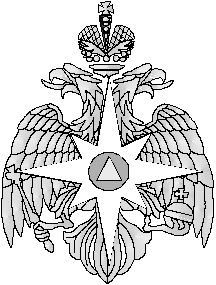 Уважаемый Валерий Александрович!В связи с наступлением весенне-летнего пожароопасного периода 2014 года и складывающейся оперативной обстановкой с пожарами и гибелью людей на территории Нижнесергинского района прошу Вас на внеочередном заседании комиссии по ЧС и ПБ в марте текущего года включить в повестку дня рассмотрение вопросов обеспечения пожарной безопасности на территории Нижнесергинского муниципального района.Приложение на 4 листах.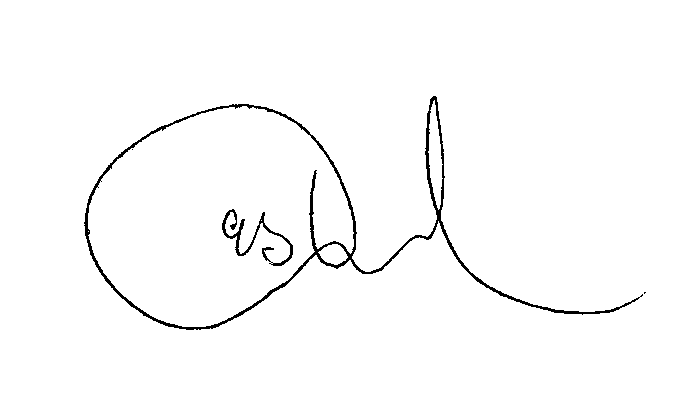 Начальник ОНДНижнесергинского муниципального района, Бисертского городского округа УНД ГУ МЧС России по Свердловской областиподполковник внутренней службы                                                                            Е.М. ВласовИсп. Власов Е.М.Тел. (34398)-2-18-41Уважаемая Валентина Сергеевна!В связи с наступлением весенне-летнего пожароопасного периода 2014 года и складывающейся оперативной обстановкой с пожарами и гибелью людей на территории Бисертского городского округа прошу Вас на внеочередном заседании комиссии по ЧС и ПБ в марте текущего года включить в повестку дня рассмотрение вопросов обеспечения пожарной безопасности на территории Бисертского городского округа.Приложение на 4 листах.Начальник ОНДНижнесергинского муниципального района, Бисертского городского округа УНД ГУ МЧС России по Свердловской областиподполковник внутренней службы                                                                            Е.М. ВласовИсп. Власов Е.М.Тел. (34398)-2-18-41Уважаемые главы!В связи с наступлением весенне-летнего пожароопасного периода 2014 года и складывающейся оперативной обстановкой с пожарами и гибелью людей на территории Нижнесергинского муниципального района прошу Вас на внеочередном заседании комиссии по ЧС и ПБ в марте текущего года включить в повестку дня рассмотрение вопросов обеспечения пожарной безопасности на территории Нижнесергинского муниципального района, Бисертского городского округа.Приложение на 4 листах.Начальник ОНДНижнесергинского муниципального района, Бисертского городского округа УНД ГУ МЧС России по Свердловской областиподполковник внутренней службы                                                                            Е.М. ВласовИсп. Власов Е.М.Тел. (34398)-2-18-41Вопросы, планируемые для рассмотрения на внеочередном заседании комиссий по предупреждению ЧС и ПБ при администрациях Нижнесергинского муниципального района, Бисертского городского округа в апреле 2014 годаЗа истекший период 2014 года на территории Нижнесергинского района произошло 15 пожаров, 26 загораний с материальным ущербом 625 тысяч рублей, погибло 2 человека (1 детская гибель). По 11 материалам вынесены постановления об отказе в возбуждении уголовного дела, 4 материала проверки переданы по подследственности в другие правоохранительные органы, лесных пожаров зарегистрировано не было. За аналогичный период 2013 года на территории Нижнесергинского района произошло 21 пожаров, 14 загораний с материальным ущербом 346 тысяч рублей, погиб 1 человек. По 17 материалам вынесены постановления об отказе в возбуждении уголовного дела, 4 материала проверки переданы по подследственности в другие правоохранительные органы, лесных пожаров зарегистрировано не было.ПРИЧИНЫ ВОЗНИКНОВЕНИЯ ПОЖАРОВОБСТАНОВКА С ПОЖАРАМИ И ГИБЕЛЬЮ ЛЮДЕЙ НА НИХ В НАСЕЛЕННЫХ ПУНКТАХМЕСТА ВОЗНИКНОВЕНИЯ ПОЖАРОВ2. АДМИНИСТРАТИВНО-ПРАВОВАЯ ДЕЯТЕЛЬНОСТЬ       За истекший период 2014 года возбуждено 90 дел об административных правонарушениях (из них 69 сотрудниками ОНД, 21 прокурором Нижнесергинского района), по результатам, рассмотрения которых к административной ответственности привлечёно 36 физических и юридических лиц (Г-8; Д-21; Ю-7), (33 по ст. 20.4; 3 по ст. 19.5) на сумму 372 000 рублей. Взыскано 6 штрафов (Г-2; Д-2; Ю-1) на сумму 179 000 рублей.        За аналогичный период 2013 года возбуждено 37 дел об административных правонарушениях (из них 28 сотрудниками ОНД, 9 прокурором Нижнесергинского района), по результатам, рассмотрения которых к административной ответственности привлечёно 29 физических и юридических лиц (Г-13; Д-11; Ю-5) (24 по ст. 20.4; 1 по ст. 20.25; 3 по ст. 19.5; 1 по ст. 14.1) на сумму 433000 рублей. Взыскано 14 штрафов (Г-8; Д-5; Ю-1) на сумму 274000 рублей.В связи с ростом количества пожаров и гибели людей на них на территории Бисертского городского округа (+2 пожара), Муниципального образования р.п. Атиг (+1 пожар) и ростом гибели людей на пожарах на территории Свердловской области (+6 погибших) и стабилизации обстановки с пожарами и гибелью людей на них, в том числе и детей предлагаю:1. Начальнику управления образования Нижнесергинского МР (Алексееву А.В.) и исполняющему обязанности начальника отдела образования Бисертского ГО (Бусенко Н.А.) провести комплекс организационных мероприятий, направленных на приведение объектов образования в пожаробезопасное состояние, а именно выводу сигнала о срабатывании автоматической пожарной сигнализации на пульт централизованного наблюдения пожарной части 32-ОФПС МЧС России по Свердловской области (Смирнов А.В.). О проведённой работе доложить в ОНД Нижнесергинского МР, Бисертского ГО (Власов Е.М.) до 12.07.2014г. 2. Главам городских и сельских поселений:2.1. Продолжить работу по создания необходимых условий для укрепления и стабилизации обстановки с пожарами и гибелью людей, в том числе и детей (силами внештатных инструкторов пожарной профилактики, смотрителей управляющих компаний, ТСЖ и т.д.);2.2. Провести комплекс мер по созданию в населенных пунктах видов пожарной охраны, создание которых относится к полномочиям органов местного самоуправления (особенно в населенных пунктах, не имеющих пожарной охраны и находящихся за нормативным временем прибытия подразделений пожарной охраны) и до конца 1-го полугодия 2014 года довести численность добровольцев, внесённых в реестр ДПФ Свердловской области, до следующих значений:2.3. Активизировать работу по профилактике пожаров в населённых пунктах штатными и внештатными инструкторами пожарной профилактики . Обращаю Ваше внимание на актуальность проводимой работы данной категорией лиц. 2.4. Продолжить согласование документов об организации деятельности инструкторов пожарной профилактики (планы работ, графики обследования жилого сектора, обучения населения мерам пожарной безопасности) с ОНД Нижнесергинского МР, Бисертского ГО (Власов Е.М.), при необходимости внести соответствующие коррективы.2.5. Провести работу по реализации первичных мер пожарной безопасности при подготовки населённых пунктов к весенне-летнему пожароопасному периоду 2014 года, степенью выполнения действующих программ обеспечения пожарной безопасности на подведомственных территориях, степенью выполнения действующих предписаний по устранению нарушений требований норм и правил пожарной безопасности на объектах муниципальной собственности, определением приоритетных направлений деятельности, влияющих на стабилизацию обстановки с пожарами. В срок до 01.05.2014г. направить в ОНД Нижнесергинского МР, Бисертского ГО (Власов Е.М.) информацию о проведённых организационных и профилактических мероприятия. 2.6. Своевременно принимать решения об установлении особого противопожарного режима в случаях ухудшения обстановки с пожарами на подведомственной территории. Копии принятых решений незамедлительно направлять в ОНД Нижнесергинского МР, Бисертского ГО (Власов Е.М.).              2.7. Совместно с управляющими компаниями провести комплекс противопожарных  мероприятий  направленных на реализацию превентивных мер в многоквартирных жилых домах (приведение их в пожаробезопасное состояние) в срок до 01.10.2014г.2.8. В целях подготовки к весенне-летнему пожароопасному периоду: - обновить (выполнить) минерализованные полосы вокруг населённых пунктов, вдоль дорог (в первую очередь, прилегающих к лесным массивам и полям).- обеспечить устойчивой телефонной связью н/п с подразделениями ФПС и ГКПТУ, - обеспечить свободные проезды к объектам и наружным водоисточникам, используемых для целей пожаротушения,- совместно с руководителями, ответственными за эксплуатацию и содержание в исправном состоянии, в срок до 21.05.14г. провести проверку источников наружного противопожарного водоснабжения (составить совместный с подразделением 32-ОФПС и ГКПТУ №2 акт), оборудовать соответствующими указателями и подъездными путями с площадками для разворота пожарной техники,- обеспечить исполнение НПА, регламентирующего запрет сжигания горючего мусора, травы на территории н/п и ближе 50 м от строений, путём проведения ежедневных соответствующих рейдов маломобильными группами с привлечением заинтересованных служб и ведомств (ОВД, Администрация, ОНД и д.р.).3. Рекомендовать Межмуниципальному отделу МВД России «Нижнесергинский» (Крикливец Э.В.):- создать подвижные посты, из числа сотрудников МВД, для недопущения проникновения и поджогов в лесных массивах.3. Рекомендовать отделу надзорной деятельности Нижнесергинского муниципального района, Бисертского городского округа УНД ГУ МЧС России по Свердловской области (Власов Е.М.):- совместно с главам городских и сельских поселений, руководителями ответственными за эксплуатацию и содержание источников наружного противопожарного водоснабжения, провести проверки исправности вышеуказанных источников – в срок до 01.06.2014г.;              - совместно с управляющими компаниями незамедлительно провести комплекс противопожарных  мероприятий  направленных на реализацию превентивных мер в многоквартирных жилых домах (приведение их в пожаробезопасное состояние).- совместно с главам городских и сельских поселений организовать и провести комплекс профилактических мероприятий (рейды, собрания, сходы) в жилом секторе, с раздачей памяток пожарной безопасности и инструктажами с обязательной регистрацией в журнале противопожарных инструктажей – ежедневно (включая выходные и праздничные дни);- предусмотреть внеплановые выездные проверки пожарной безопасности населенных пунктов, объектов экономики, загородных оздоровительных лагерей и садоводческих, огороднических и дачных некоммерческих  объединений с временным и постоянным проживанием граждан, граничащих  с лестными участками в соответствии с действующим законодательством Российской Федерации в апреле-мае текущего года;- информацию с результатами, проведённых проверок (мероприятий) направить Главе администрации Нижнесергинского муниципального района (Сычёв В.А.), Главе Бисертского городского округа (Суровцева В.С.) и прокурору Нижнесергинского района (Овчинников С.Г.).Начальник ОНДНижнесергинского муниципального района, Бисертского городского округа УНД ГУ МЧС России по Свердловской областиподполковник внутренней службы                                                                       Е.М. ВласовГЛАВНОЕ УПРАВЛЕНИЕМЧС РОССИИ  ПО СВЕРДЛОВСКОЙ ОБЛАСТИУПРАВЛЕНИЕ НАДЗОРНОЙ ДЕЯТЕЛЬНОСТИОТДЕЛ НАДЗОРНОЙ ДЕЯТЕЛЬНОСТИНИЖНЕСЕРГИНСКОГО МУНИЦИПАЛЬНОГО РАЙОНА,БИСЕРТСКОГО ГОРОДСКОГО ОКРУГА623090  г. Нижние Серги,  ул.Мира,1-А         тел/факс (34398)-2-18-41, 2-12-19E-mail: ondnsergi@yandex.ru___02.04.2014г._____  № __314-2-47-3____на №__________________ от  __________________________Главе администрации Нижнесергинского муниципального районаВ.А. СычёвуГЛАВНОЕ УПРАВЛЕНИЕМЧС РОССИИ  ПО СВЕРДЛОВСКОЙ ОБЛАСТИУПРАВЛЕНИЕ НАДЗОРНОЙ ДЕЯТЕЛЬНОСТИОТДЕЛ НАДЗОРНОЙ ДЕЯТЕЛЬНОСТИНИЖНЕСЕРГИНСКОГО МУНИЦИПАЛЬНОГО РАЙОНА,БИСЕРТСКОГО ГОРОДСКОГО ОКРУГА623090  г. Нижние Серги,  ул.Мира,1-А         тел/факс (34398)-2-18-41, 2-12-19E-mail: ondnsergi@yandex.ru___02.04.2014г._____  № __314-2-47-3____на №__________________ от  __________________________Главе Бисертского городского округаВ.С. СуровцевойГЛАВНОЕ УПРАВЛЕНИЕМЧС РОССИИ  ПО СВЕРДЛОВСКОЙ ОБЛАСТИУПРАВЛЕНИЕ НАДЗОРНОЙ ДЕЯТЕЛЬНОСТИОТДЕЛ НАДЗОРНОЙ ДЕЯТЕЛЬНОСТИНИЖНЕСЕРГИНСКОГО МУНИЦИПАЛЬНОГО РАЙОНА,БИСЕРТСКОГО ГОРОДСКОГО ОКРУГА623090  г. Нижние Серги,  ул.Мира,1-А         тел/факс (34398)-2-18-41, 2-12-19E-mail: ondnsergi@yandex.ru___02.04.2014г._____  № __314-2-47-3____на №__________________ от  __________________________Главам городских и сельских поселений,муниципальных образованийПричины возникновения пожара 2014г.2014г.2014г.2013г.2013г.Причины возникновения пожара пожарыгибельгибельпожарыгибельНарушение монтажа электрооборудованияПоджоги21Неосторожное обращение с огнем21131Печное отопление4419Короткое замыкание электропроводки448Электроприборы33Детская шалостьНППБ при проведении огневых работРазряд молнииСамовозгораниеНарушение технологического процесса производстваНарушение правил эксплуатации газовых, бензиновых и др. устройств11ПрочиеНаименование населённого пункта2014г.2014г.2013г.2013г.Наименование населённого пунктапожарыгибельпожарыгибельНижнесергинское ГП4Нижние Серги3ПоловинкаБажуковоНовая Ельня1Михайловское МО5151Михайловск231Урмикеево111Акбаш 1Аракаево1Шокурово1КрасноармеецУфа Шигири Тюльгаш ШарамаПерепряжкаРябиновкаМихайловский заводБисертский ГО412Бисерть412ПервомайскийКиргишаныЧеботаевоОктябрьскийКленовское СП12КленовскоеНакоряковоКлючевая1Васькино1УразаевоТалицаКонтугановоКиселевкаКрасных ПартизанСтаробухаровоСосновый борОтевка1УпеяМалиновыйАтняшкаКонтугановскийГП Верхние Серги22Верхние Серги22МО р.п. Атиг32р.п. Атиг32Дружининское ГП2Дружинино1ЛазоревоеПервомайское1Нижние Серги-3 Вне населённых пунктов1Место возникновения пожара2014г.2014г.2013г.2013г.Место возникновения пожарапожарыгибельпожарыгибельПроизводственные здания1Торговые1СельскохозяйственныеНовостройкиЖилой сектор122201С массовым пребыванием людейПрочие (автомобили и т.д.) 11№ п/пНаименование муниципального образованияТребуется внести в реестрВнесено в реестр1Бисертский ГО3602Нижнесергинский МР153773Нижнесергинское ГП36104ГП Верхние Серги20125Дружининское ГО1056Кленовское СП10107Михайловское МО50358МО рабочий посёлок Атиг125